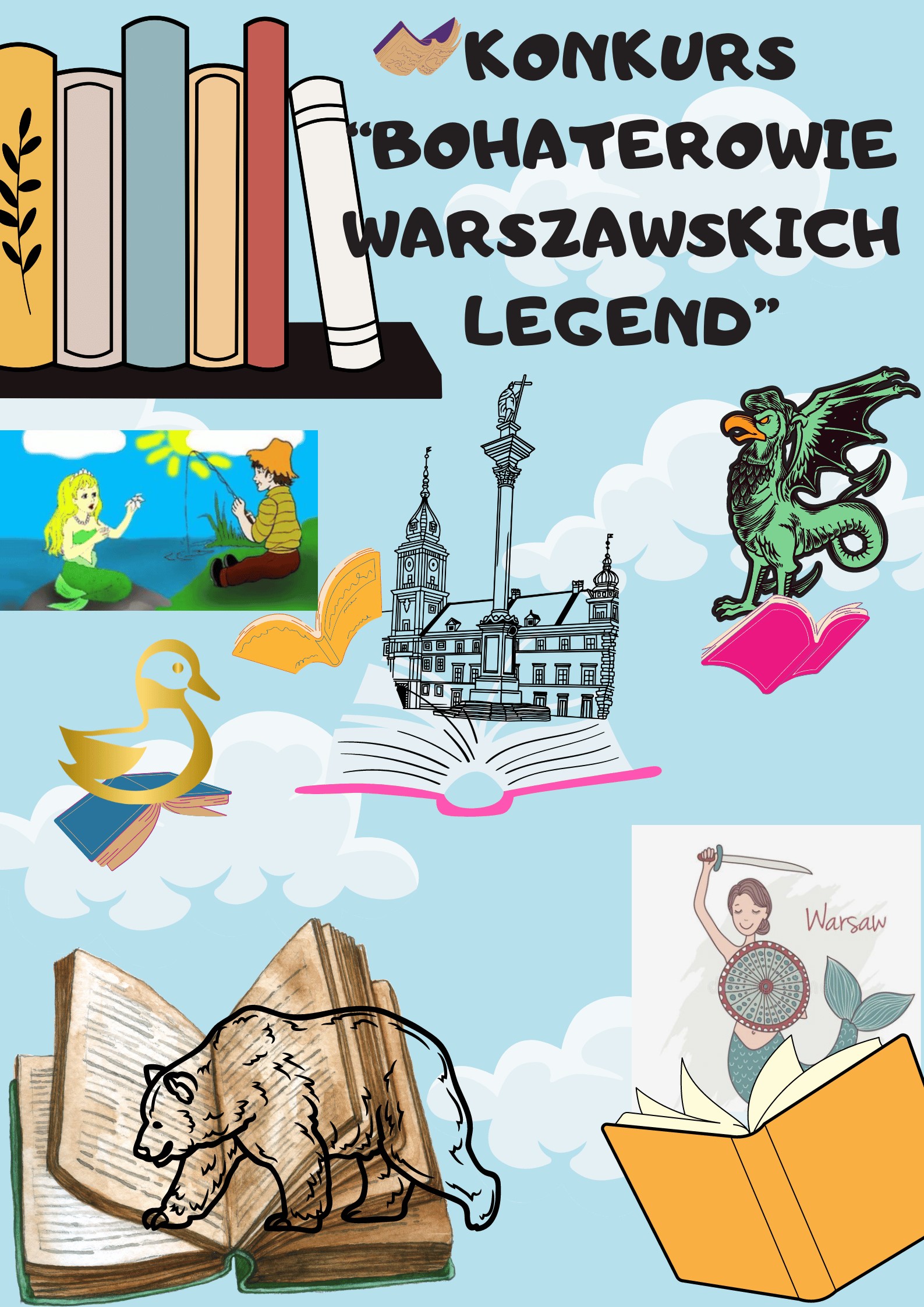 Regulamin wewnątrz-przedszkolnego konkursu„BOHATEROWIE WARSZAWSKICH LEGEND”Serdecznie zapraszamy wszystkie dzieci z naszego przedszkola oraz ich rodziców do udziału w konkursie plastycznym .1.Cele konkursu:pogłębienie wiedzy na temat wybranych legend warszawskichwspieranie dzieci w rozwijaniu kreatywności  oraz sprawności manualnych  rozwijanie umiejętności współpracy dziecka z dorosłym i zacieśnianie więzi rodzinnych2. Zasady konkursu:Format pracy : A4Technika : dowolnaCzas trwania konkursu: 27.02.24-28.03.24( prace przekazujemy wychowawcom grup)Uczestnicy:  dzieci w wieku 3-6 lat, uczęszczające do Przedszkola nr 128 „Kraina Magicznych Liczb” w Warszawie oraz wspierający ich rodziceMetryczka: każda praca powinna mieć dołączoną metryczkę umieszczoną w prawym, dolnym rogu zawierającą: imię i pierwsza litera nazwiska dziecka – autora pracywiek dzieckanazwę grupy do której uczęszcza dzieckoZgłoszone do konkursu prace nie mogą być wcześniej publikowane oraz prezentowane na innych konkursach, a ich dostarczenie jest równoznaczne z potwierdzeniem tego faktu.Rozstrzygnięcie konkursu   odbędzie się  09.04.24 w Przedszkolu 128 „ Kraina Magicznych Liczb”  Oddziale Zamiejscowym  ul. Nauczycielska 16 Wystawa prac biorących udział w konkursie będzie w Przedszkolu 128 „ Kraina Magicznych Liczb”  Oddziale Zamiejscowym  ul. Nauczycielska 16 oraz na stronie internetowej placówki ( rodzic wyraża na to zgodę)Laureaci I, II, III miejsca otrzymają nagrody oraz dyplomy. Pozostałym uczestnikom konkursu zostaną wręczone małe upominki wraz dyplomami.                PROSIMY DOŁĄCZYĆ DOKUMENTACJĘ RODO WRAZ Z DOSTARCZONĄ PRACĄ3. Kryteria wyboru prac zostaną ustalone w następujący sposób:- pomysłowość i oryginalność pracy;- estetyka wykonania i wkład pracy;- zgodność z tytułem pracy.